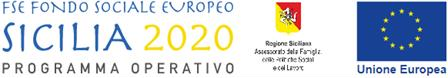 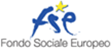 DOMANDA DI CANDIDATURAAllegato 1P.O. FSE 2014-2020, Avviso 31/2019 LAVORO ED IMPRESA ARTIGIANA DONNE: percorsi per l’inserimento lavorativo e l’avvio d’impresaIl/La sottoscritto/a	nato/ail	|   |	|	|	|	|	|	|	|	a	 		(	)	Stato 		Codice	Fiscale	|   |	|	|	|	|	|	|__|   |	|	|	|	|		|	|	| Residente in			Via/P.zza									n°					Comune 	Prov.	 	   C.A.P.	|__|   |	|	|	|	Telefono 	/ 	Cellulare 	e-mail 	, CHIEDE di volere partecipare al Bando di selezione allievi pubblicato dall'ente di Formazione Aeffe S.r.l Aggiornamento Formazione Consulenza di cui al P.O.FSE 2014-2020, Avviso 31/2019 LAVORO ED IMPRESA ARTIGIANA DONNE: percorsi per l’inserimento lavorativo e l’avvio d’impresa per l'accesso al PROGETTO “DAFNE”	Il/la sottoscritto/a dichiara:di avere preso visione del bando e di essere a conoscenza e di accettare tutte le prescrizioni e condizioni previste dal medesimo;di essere in possesso del seguente titolo di studio:……………………………………………………….di essere iscritto al Centro per l'impiego ………….………..………dal ………….………..………Alla presente domanda è allegata la seguente documentazione (contrassegnare con una "X")copia di un documento di riconoscimento in corso di validità;copia del codice fiscale;copia del titolo di studio o dichiarazione di equipollenza;dichiarazione di immediata disponibilità al lavoro (DID) e del Patto di Servizio rilasciato dal Centro per l’Impiego;informativa sul trattamento dei dati personali (Allegato 1a);regolare permesso di soggiorno.Ai sensi degli art. 46 e 47 del D.P.R. 28/12/2000 n. 445 che i dati riportati nella presente domanda sono veritieri e rispondono alla situazione di fatto e di diritto esistente alla data della presente.Luogo e dataFirmaAllegato 1aINFORMATIVA AI SENSI DEL D. LGS. 196/2003 E DEL REGOLAMENTO UE GDPR N. 2016/679Ai sensi dell’art. 13 del D. Lgs. 196/2003 (di seguito “Codice Privacy”) e degli art. 13 e 14 del Regolamento UE n. 2016/679 (di seguito “GDPR 2016/679”), recante disposizioni a tutela delle persone e di altri soggetti rispetto al trattamento dei dati personali, desideriamo informarLa che i dati personali da Lei forniti formeranno oggetto di trattamento nel rispetto della normativa sopra richiamata e degli obblighi di riservatezza cui è tenuta l’Ente di Formazione Aeffe S.r.lTitolare del trattamentoIl Titolare del trattamento è l’Ente Aeffe S.r.l. nella persona del legale rappresentante Dott. Salvatore Bartolo contattabile all’indirizzo email info@aeffeaccademy.it e di posta certificata aeffeconsulting@pec.itResponsabile della protezione dei dati (DPO)Il responsabile della protezione dei dati (DPO) è Aeffe S.r.l contattabile all’indirizzo email info@aeffeaccademy.it e di posta certificata aeffeconsulting@pec.itFinalità del trattamentoIl trattamento dei dati personali dei soggetti che intendono presentare candidatura è finalizzato unicamente alle procedure di selezione e reclutamento nell’ambito del Bando in oggetto.Conseguenze della mancata comunicazione dei dati personaliLa mancata comunicazione dei dati personali impedisce di dare corso alla procedura in quanto tali dati risultano necessari per garantire il rispetto degli specifici adempimenti previsti dal bando di cui sopra di cui la presente informativa fa parte integrante.Modalità di trattamento e conservazioneIl trattamento sarà svolto in forma automatizzata e/o manuale, nel rispetto di quanto previsto dall’art. 32 del GDPR 2016/679 e dall’Allegato B del D.Lgs. 196/2003 (artt. 33-36 del Codice) in materia di misure di sicurezza, ad opera di soggetti appositamente incaricati e in ottemperanza a quanto previsto dagli art. 29 GDPR 2016/ 679. Le segnaliamo che, nel rispetto dei principi di liceità, limitazione delle finalità e minimizzazione dei dati, ai sensi dell’art. 5 GDPR 2016/679, previo il Suo consenso libero ed esplicito espresso in calce alla presente informativa, i Suoi dati personali saranno conservati per il periodo di tempo necessario per il conseguimento delle finalità per le quali sono raccolti e trattati e, successivamente, per il tempo in cui il soggetto sia soggetto a obblighi di conservazione per finalità fiscali o per altre finalità, previsti, da norme di legge o regolamento.Ambito di comunicazione e diffusioneInformiamo inoltre che i dati raccolti non saranno mai diffusi e non saranno oggetto di comunicazione senza Suo esplicito consenso, salvo le comunicazioni necessarie che possono comportare il trasferimento di dati ad enti pubblici, a consulenti o ad altri soggetti per l’adempimento degli obblighi di legge.Trasferimento dei dati personaliI suoi dati non saranno trasferiti né in Stati membri dell’Unione Europea né in Paesi terzi non appartenenti all’Unione Europea. Categorie particolari di dati personaliAi sensi degli articoli 26 e 27 del D.Lgs. 196/2003 e degli articoli 9 e 10 del Regolamento UE n. 2016/679, Lei potrebbe conferire, all’Associazione CIRPE, dati qualificabili come “categorie particolari di dati personali” e cioè quei dati che rivelano “l'origine razziale o etnica, le opinioni politiche, le convinzioni religiose o filosofiche, o l'appartenenza sindacale, nonché dati genetici, dati biometrici intesi a identificare in modo univoco una persona fisica, dati relativi alla salute o alla vita sessuale o all’orientamento sessuale della persona”. Tali categorie di dati potranno essere trattate dall’Associazione CIRPE solo previo Suo libero ed esplicito consenso, manifestato in forma scritta in calce alla presente informativa.Diritti dell’interessatoIn ogni momento, Lei potrà esercitare, ai sensi dell’art. 7 del D.Lgs. 196/2003 e degli articoli dal 15 al 22 del Regolamento UE n. 2016/679, il diritto di:chiedere la conferma dell’esistenza o meno di propri dati personali;ottenere le indicazioni circa le finalità del trattamento, le categorie dei dati personali, i destinatari o le categorie di destinatari a cui i dati personali sono stati o saranno comunicati e, quando possibile, il periodo di conservazione;ottenere la rettifica e la cancellazione dei dati;ottenere la limitazione del trattamento;ottenere la portabilità dei dati, ossia riceverli da un titolare del trattamento, in un formato strutturato, di uso comune e leggibile da dispositivo automatico, e trasmetterli ad un altro titolare del trattamento senza impedimenti;opporsi al trattamento in qualsiasi momento ed anche nel caso di trattamento per finalità di marketing diretto;opporsi ad un processo decisionale automatizzato relativo alle persone fisiche, compresa la profilazione.chiedere al titolare del trattamento l’accesso ai dati personali e la rettifica o la cancellazione degli stessi o la limitazione del trattamento che lo riguardano o di opporsi al loro trattamento, oltre al diritto alla portabilità dei dati;revocare il consenso in qualsiasi momento senza pregiudicare la liceità del trattamento basata sul consenso prestato prima della revoca;proporre reclamo a un’autorità di controllo.Può esercitare i Suoi diritti con richiesta scritta inviata ad Aeffe S.r.l all'indirizzo postale della sede legale sita a Palermo Via Isidoro La lumia,7 o all’indirizzo mail info@aeffeaccademy.it e di posta certificata aeffeconsulting@pec.it.